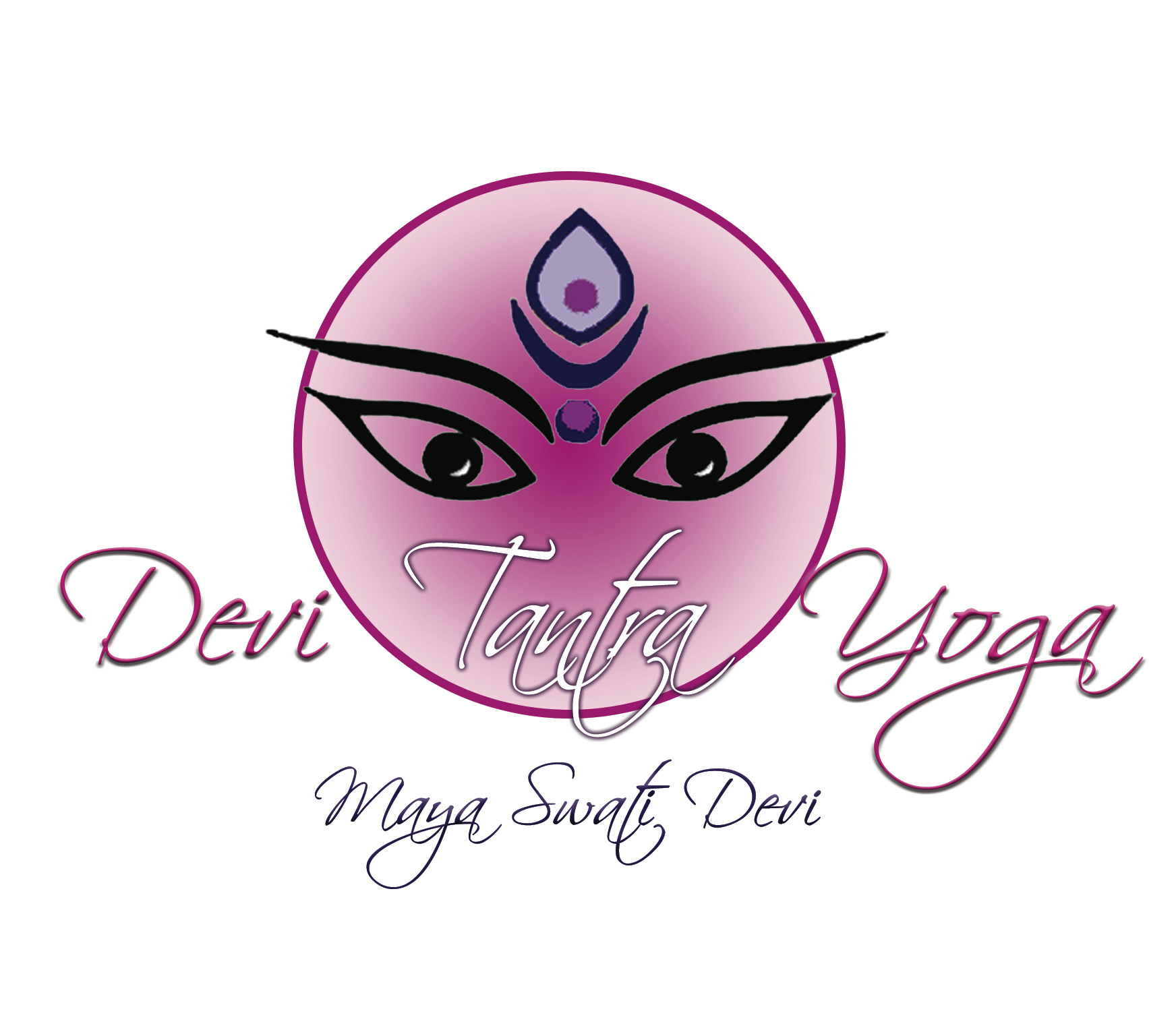 DOMANDA di AMMISSIONE alla Scuola di formazione triennale di Tantrismo e Tantra yoga tradizionale 200 YA(inviare compilata tramite e-mail  a devitantrayoga@gmail.com)Nome e cognome…………………………………………………………………………………………………………………………………………………Stato: Coniugato/a  [    ]  Single  [    ] **(usare X)   Figli: SI (   )  No (   )Nato/a…………………………………………………….il……………………………………………………………………………………………………Residente in via/p.zza…………………………………………………………….CAP…………………CITTA’……………………………………Recapito telefonico………………….……………E-mail………………………..……………………………………………………………………Richiede di poter essere ammesso/a  alla scuola di formazione triennale di Tantrismo e Tantra yoga e di rispondere alle seguenti domande:Motivazione per l'iscrizione al training.………………………………………………………………………………………………………………………………………………………………………………………………………………………………………………………………………………………………………………………………………………………………………………………………………………………………………………………………………………………………Se hai avuto precedenti esperienze di Tantra o Neo-Tantra e con quale scuola.………………………………………………………………………………………………………………………………………………………………………………………………………………………………………………………………………………………………………………………………………………………………………………………………………………………………………………………………………………………………Se hai avuto altre esperienze  di pratiche olistiche o studio di yoga e da quanti anni.………………………………………………………………………………………………………………………………………………………………………………………………………………………………………………………………………………………………………………………………………………………………………………………………………………………………………………………………………………………………Se segui un tuo percorso spirituale o di crescita personale e da quanti anni.………………………………………………………………………………………………………………………………………………………………………………………………………………………………………………………………………………………………………………………………Qual è la tua professione?………………………………………………………………………………………………………………………………………………………………Se hai particolari aspettative riguardo al corso e cosa desideri migliorare nella tua vita.………………………………………………………………………………………………………………………………………………………………………………………………………………………………………………………………………………………………………………………………………………………………………………………………………………………………………………………………………………………………………………………………………………………………………………………………………………………………………………………………La domanda di ammissione al corso è considerata una richiesta formale alla scuola DEVI TANTRA YOGA.Una volta autorizzata l' ammissione al corso, dalla Maestra e Fondatrice di DTY Maya Swati Devi, dovrai confermare la tua iscrizione , entro e non oltre 7 GIORNI dalla risposta positiva, provvedendo a versare tramite bonifico l’accontoTitolare del conto WISE: (Conto WISE ESTERO)Aquamarine Natural Lifestyle Expression LtdIBANBE76 9673 3684 5495BICTRWIBEB1XXXCAUSALE: TYTT 1 2022-23DATA e luogo, …………………………………………………Firma……………………………………………………………………………………………………PRIVACY: I dati forniti saranno usati solo a fini di ammissione ai corsi e non verranno divulgati a terzi o senza il consenso dell’individuo.DEVI TANTRA YOGA -Scuola italiana di Tantrismo e Tantra yoga  tradizionalewww.devitantrayoga.com  devitantrayoga@gmail.com